Początek formularzaDół formularzaOgłoszenia powiązane: Ogłoszenie nr 77147 - 2017 z dnia 2017-04-28 r. Zawiercie: 
OGŁOSZENIE O ZMIANIE OGŁOSZENIA OGŁOSZENIE DOTYCZY:Ogłoszenia o zamówieniu INFORMACJE O ZMIENIANYM OGŁOSZENIUNumer: 69111
Data: 19/04/2017SEKCJA I: ZAMAWIAJĄCYSzpital Powiatowy w Zawierciu, Krajowy numer identyfikacyjny 27627111000000, ul. Miodowa  14, 42-400   Zawiercie, woj. śląskie, państwo Polska, tel. 326 740 361, e-mail zampub@szpitalzawiercie.pl, faks 326 721 532. 
Adres strony internetowej (url): www.szpitalzawiercie.pl
Adres profilu nabywcy: www.szpitalzawiercie.pl
Adres strony internetowej, pod którym można uzyskać dostęp do narzędzi i urządzeń lub formatów plików, które nie są ogólnie dostępne: SEKCJA II: ZMIANY W OGŁOSZENIU II.1) Tekst, który należy zmienić:Miejsce, w którym znajduje się zmieniany tekst:
Numer sekcji: IV
Punkt: 6.2
W ogłoszeniu jest: termin składania ofert lub wniosków o dopuszczenie do udziału w postepowaniu: data 28/04/2017 godzina 10:00
W ogłoszeniu powinno być: termin składania ofert lub wniosków o dopuszczenie do udziału w postepowaniu: data 09/05/2017 godzina 10:00

Miejsce, w którym znajduje się zmieniany tekst:
Numer sekcji: II
Punkt: 9
W ogłoszeniu jest: W zakresie pakiet nr.1 Wykonawca posiada deklaracje iż jego produkt jest: 3.1 w poz. nr 1 Podwójnie zarejestrowane jako wyrób medyczny i środek ochrony osobistej kat. II, Dopuszczone do kontaktu z żywnością (załączyć certyfikat jednostki niezależnej) Przebadane wg normy EN 374-3 na minimum 4 substancje chemiczne (wdł załącznika A do podanej normy) W tym 70% izopropanol oraz 70% alkohol etylowy z czasem przenikania minimum 30 minut (załączyć badania jednostki niezależnej) 3.2. w poz. nr 3 Podwójnie zarejestrowane jako wyrób medyczny i środek ochrony osobistej. Wolne od DOP/DEHP (potwierdzone certyfikatem z jednostki niezależnej) 3.3. w poz. nr 4 Zarejestrowane jako wyrób medyczny i środek ochrony indywidualnej kat. III (potwierdzone certyfikatem z jednostki niezależnej) 4)Oświadczenia Wykonawcy, że W zakresie pakiet nr.3 Wykonawca posiada deklaracje iż jego produkt jest: W poz. nr 1 . Zarejestrowane jako wyrób medyczny oraz Środek Ochrony Indywidualnej kat III zgodnie z 89/686/EWG. Dopuszczone do kontaktu z żywnością potwierdzone piktogramami na opakowaniu oraz certyfikat z jednostki niezależnej od producenta, Zgodne z wymaganiami EN 455 części 1,2,3,4. Odporne na przenikanie wirusów zgodnie z normą ASTM F1671, zgodne z normą EN 374-1,2,3-(łącznie z punktem 5.3.2 ) EN 420, EN 388 - potwierdzone badaniami z jednostki niezależnej od producenta oraz Odporne na przenikanie min 10 cytostatyków na min. 2 poziomie- potwierdzone badaniami z jednostki niezależnej od producenta 5.)Oświadczenia Wykonawcy, że w zakresie pakiet nr.4 posiada deklaracje iż jego produkt jest: zgodny z Dyrektywą o Wyrobie Medycznym MDD 93/42/EEC & 2007/47/EC w klasie I oraz Dyrektywa o Środkach Ochrony Indywidualnej - PPE 89/686/EEC w kategorii III, rękawice zgodne z EN 455(1-4), EN 374, EN 420, EN 388, posiadające Certyfikat Badania Typu WE w kategorii III Środków Ochrony Indywidualnej, rękawice przebadane na przenikanie mikroorganizmów zgodnie z ASTM F1671 (potwierdzone raportem badania wykonanym w niezależnym laboratorium) 
W ogłoszeniu powinno być: W zakresie pakiet nr.1 Wykonawca posiada deklaracje iż jego produkt jest: 3.1 w poz. nr 1 Podwójnie zarejestrowane jako wyrób medyczny i środek ochrony osobistej kat. II, Dopuszczone do kontaktu z żywnością (załączyć certyfikat jednostki niezależnej) Przebadane wg normy EN 374-3 na minimum 4 substancje chemiczne (wdł załącznika A do podanej normy) W tym 70% izopropanol oraz 70% alkohol etylowy z czasem przenikania minimum 30 minut (załączyć badania jednostki niezależnej) 3.1. w poz. nr 3 Podwójnie zarejestrowane jako wyrób medyczny i środek ochrony osobistej. Wolne od DOP/DEHP (potwierdzone certyfikatem z jednostki niezależnej) 3.2. w poz. nr 4 Zarejestrowane jako wyrób medyczny i środek ochrony indywidualnej kat. III (potwierdzone certyfikatem z jednostki niezależnej) 4)Oświadczenia Wykonawcy, że W zakresie pakiet nr.3 Wykonawca posiada deklaracje iż jego produkt jest: W poz. nr 1 . Zarejestrowane jako wyrób medyczny oraz Środek Ochrony Indywidualnej kat III zgodnie z 89/686/EWG. Dopuszczone do kontaktu z żywnością potwierdzone piktogramami na opakowaniu oraz certyfikat z jednostki niezależnej od producenta, Zgodne z wymaganiami EN 455 części 1,2,3,4. Odporne na przenikanie wirusów zgodnie z normą ASTM F1671, zgodne z normą EN 374-1,2,3-(łącznie z punktem 5.3.2 ) EN 420, EN 388 - potwierdzone badaniami z jednostki niezależnej od producenta oraz Odporne na przenikanie min 10 cytostatyków na min. 2 poziomie- potwierdzone badaniami z jednostki niezależnej od producenta 5.)Oświadczenia Wykonawcy, że w zakresie pakiet nr.4 posiada deklaracje iż jego produkt jest: zgodny z Dyrektywą o Wyrobie Medycznym MDD 93/42/EEC & 2007/47/EC w klasie I oraz Dyrektywa o Środkach Ochrony Indywidualnej - PPE 89/686/EEC w kategorii III, rękawice zgodne z EN 455(1-4), EN 374, EN 420, EN 388, posiadające Certyfikat Badania Typu WE w kategorii III Środków Ochrony Indywidualnej, rękawice przebadane na przenikanie mikroorganizmów zgodnie z ASTM F1671 (potwierdzone raportem badania wykonanym w niezależnym laboratorium) 

Miejsce, w którym znajduje się zmieniany tekst:
Numer sekcji: III
Punkt: 5.2
W ogłoszeniu jest: W zakresie pakiet nr.1 Wykonawca posiada deklaracje iż jego produkt jest: 3.1 w poz. nr 1 Podwójnie zarejestrowane jako wyrób medyczny i środek ochrony osobistej kat. II, Dopuszczone do kontaktu z żywnością (załączyć certyfikat jednostki niezależnej) Przebadane wg normy EN 374-3 na minimum 4 substancje chemiczne (wdł załącznika A do podanej normy) W tym 70% izopropanol oraz 70% alkohol etylowy z czasem przenikania minimum 30 minut (załączyć badania jednostki niezależnej) 3.2. w poz. nr 3 Podwójnie zarejestrowane jako wyrób medyczny i środek ochrony osobistej. Wolne od DOP/DEHP (potwierdzone certyfikatem z jednostki niezależnej) 3.3. w poz. nr 4 Zarejestrowane jako wyrób medyczny i środek ochrony indywidualnej kat. III (potwierdzone certyfikatem z jednostki niezależnej) 4)Oświadczenia Wykonawcy, że W zakresie pakiet nr.3 Wykonawca posiada deklaracje iż jego produkt jest: W poz. nr 1 . Zarejestrowane jako wyrób medyczny oraz Środek Ochrony Indywidualnej kat III zgodnie z 89/686/EWG. Dopuszczone do kontaktu z żywnością potwierdzone piktogramami na opakowaniu oraz certyfikat z jednostki niezależnej od producenta, Zgodne z wymaganiami EN 455 części 1,2,3,4. Odporne na przenikanie wirusów zgodnie z normą ASTM F1671, zgodne z normą EN 374-1,2,3-(łącznie z punktem 5.3.2 ) EN 420, EN 388 - potwierdzone badaniami z jednostki niezależnej od producenta oraz Odporne na przenikanie min 10 cytostatyków na min. 2 poziomie- potwierdzone badaniami z jednostki niezależnej od producenta 5.)Oświadczenia Wykonawcy, że w zakresie pakiet nr.4 posiada deklaracje iż jego produkt jest: zgodny z Dyrektywą o Wyrobie Medycznym MDD 93/42/EEC & 2007/47/EC w klasie I oraz Dyrektywa o Środkach Ochrony Indywidualnej - PPE 89/686/EEC w kategorii III, rękawice zgodne z EN 455(1-4), EN 374, EN 420, EN 388, posiadające Certyfikat Badania Typu WE w kategorii III Środków Ochrony Indywidualnej, rękawice przebadane na przenikanie mikroorganizmów zgodnie z ASTM F1671 (potwierdzone raportem badania wykonanym w niezależnym laboratorium) 
W ogłoszeniu powinno być: W zakresie pakiet nr.1 Wykonawca posiada deklaracje iż jego produkt jest: 3.1 w poz. nr 1 Podwójnie zarejestrowane jako wyrób medyczny i środek ochrony osobistej kat. II, Dopuszczone do kontaktu z żywnością (załączyć certyfikat jednostki niezależnej) Przebadane wg normy EN 374-3 na minimum 4 substancje chemiczne (wdł załącznika A do podanej normy) W tym 70% izopropanol oraz 70% alkohol etylowy z czasem przenikania minimum 30 minut (załączyć badania jednostki niezależnej) 3.1. w poz. nr 3 Podwójnie zarejestrowane jako wyrób medyczny i środek ochrony osobistej. Wolne od DOP/DEHP (potwierdzone certyfikatem z jednostki niezależnej) 3.2. w poz. nr 4 Zarejestrowane jako wyrób medyczny i środek ochrony indywidualnej kat. III (potwierdzone certyfikatem z jednostki niezależnej) 4)Oświadczenia Wykonawcy, że W zakresie pakiet nr.3 Wykonawca posiada deklaracje iż jego produkt jest: W poz. nr 1 . Zarejestrowane jako wyrób medyczny oraz Środek Ochrony Indywidualnej kat III zgodnie z 89/686/EWG. Dopuszczone do kontaktu z żywnością potwierdzone piktogramami na opakowaniu oraz certyfikat z jednostki niezależnej od producenta, Zgodne z wymaganiami EN 455 części 1,2,3,4. Odporne na przenikanie wirusów zgodnie z normą ASTM F1671, zgodne z normą EN 374-1,2,3-(łącznie z punktem 5.3.2 ) EN 420, EN 388 - potwierdzone badaniami z jednostki niezależnej od producenta oraz Odporne na przenikanie min 10 cytostatyków na min. 2 poziomie- potwierdzone badaniami z jednostki niezależnej od producenta 5.)Oświadczenia Wykonawcy, że w zakresie pakiet nr.4 posiada deklaracje iż jego produkt jest: zgodny z Dyrektywą o Wyrobie Medycznym MDD 93/42/EEC & 2007/47/EC w klasie I oraz Dyrektywa o Środkach Ochrony Indywidualnej - PPE 89/686/EEC w kategorii III, rękawice zgodne z EN 455(1-4), EN 374, EN 420, EN 388, posiadające Certyfikat Badania Typu WE w kategorii III Środków Ochrony Indywidualnej, rękawice przebadane na przenikanie mikroorganizmów zgodnie z ASTM F1671 (potwierdzone raportem badania wykonanym w niezależnym laboratorium) 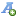 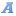 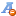 